Hong Kong Exchanges and Clearing Limited and The Stock Exchange of Hong Kong Limited take no responsibility for the contents of this announcement, make no representation as to its accuracy or completeness and expressly disclaim any liability whatsoever for any loss howsoever arising from or in reliance upon the whole or any part of the contents of this announcement. This announcement does not constitute an offer to sell or the solicitation of an offer to buy any securities in the United States or any country or other jurisdiction in which such offer, solicitation or sale would be unlawful prior to registration or qualification under the securities laws of any such jurisdiction.  Neither this announcement nor any copy hereof nor the information contained herein may be taken into or disturbed directly or indirectly in or into the United States.  The securities have not been and will not be registered under the United States Securities Act of 1933, as amended (the “Securities Act”) and may not be offered or sold in the United States absent registration or an applicable exemption from the registration requirements of the Securities Act.  No public offering of securities will be made in the United States or in any jurisdiction where such an offering is restricted or prohibited. NOTICE OF LISTING ON
THE STOCK EXCHANGE OF HONG KONG LIMITED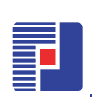 Kunming Traffic Investment Co., Ltd. (昆明市交通投資有限責任公司)(the “Issuer”)(incorporated in the People's Republic of China with limited liability)US$2,000,000,000 Medium Term Note Programme Arrangers and Joint Lead ManagersApplication has been made to The Stock Exchange of Hong Kong Limited for the listing of the US$2,000,000,000 Medium Term Note Programme (the "Programme") for the 12 months after 17 June 2019, by way of debt issues to professional investors (as defined in Chapter 37 of the Rules Governing the Listing of Securities on The Stock Exchange of Hong Kong Limited and in the Securities and Futures Ordinance (Cap. 571) of Hong Kong) only, as described in the Offering Circular relating thereto dated 17 June 2019.  The listing of the Programme is expected to become effective on 18 June 2019.17 June 2019As at the date of this announcement, the Board of the Issuer comprises Mr. Lei Shengkui, Mr. Jin Wei, Mr. Xu Shao, Mr. Li Xinghong, Mr. Xue Jun, Mr. Lian Gaopeng and Mr. Xia Porong. Standard Chartered BankABC International